Załącznik do Uchwały Nr ………	Rady Gminy Kluczewskoz dnia …………………………….PROJEKTGMINNY  PROGRAM  PRECIWDZIAŁANIA  PRZEMOCY                  W  RODZINIE  ORAZ  OCHRONY OFIAR PRZEMOCY               W  RODZINIE  NA  TERENIE  GMINY  KLUCZEWSKO                   NA  LATA  2022 - 2027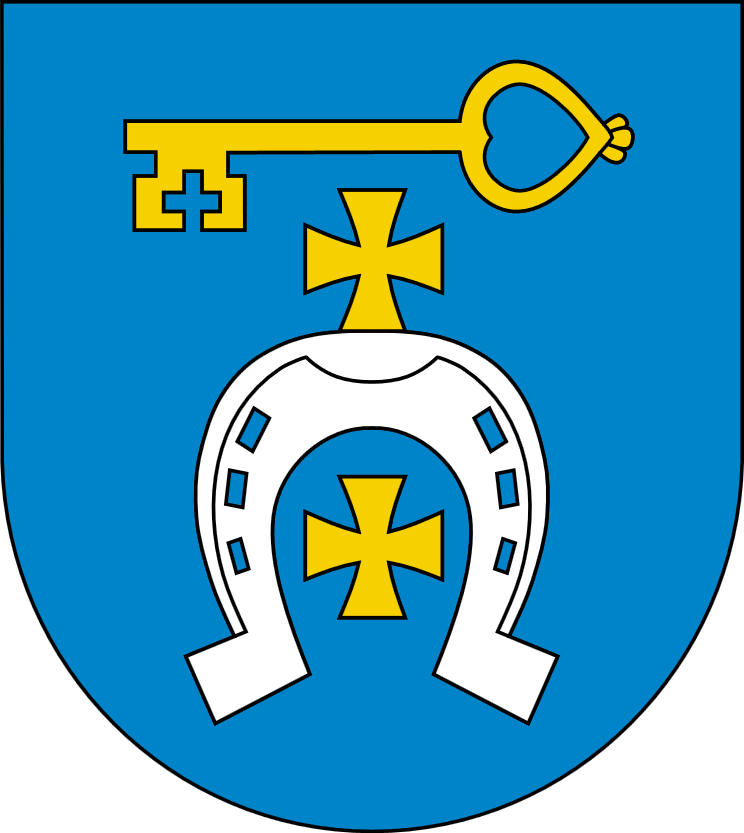 KLUCZEWSKO 2022 R.WSTĘP Rodzina w życiu każdego człowieka spełnia najważniejszą funkcję. Zaspakaja  potrzebę bezpieczeństwa, miłości, uczy wzajemnego do siebie szacunku, przekazuje obowiązujące w społeczeństwie normy, zachowania, wartości. Kiedy zachwiane zostają: poczucie bezpieczeństwa, wzajemny szacunek i miłość- pojawia się niepewność, strach,          a w ślad za nim alkohol, cierpienie, ból, przemoc. Rodzina wówczas przechodzi kryzys i staje się źródłem traumatycznych przeżyć.  Konstytucja Rzeczypospolitej Polskiej z dnia 2 kwietnia 1997 r., zwana dalej „Konstytucją RP”, w art. 18, art. 47, art. 48 i art. 71 wskazuje, że instytucja rodziny, definiowana w systemie praw człowieka jako „naturalna i podstawowa komórka społeczeństwa” (art. 16 ust. 3 Powszechnej Deklaracji Praw Człowieka) jest objęta szczególną ochroną i opieką Rzeczypospolitej Polskiej, a jej dobro państwo ma obowiązek uwzględnić    w swojej polityce społecznej. Wskazuje ponadto, iż instytucja rodziny jest objęta szczególną ochroną i opieką państwa. Kobieta i mężczyzna mają równe prawa w życiu rodzinnym, politycznym, społecznym i gospodarczym, a każdy ma prawo żądać od organów władzy publicznej ochrony dziecka przed przemocą, okrucieństwem, wyzyskiem i demoralizacją.   Jednym z istotnych i długofalowych celów polityki społecznej państwa jest tworzenie warunków do prawidłowego funkcjonowania rodziny oraz zapobieganie występowaniu postaw i zachowań antyspołecznych generujących patologie, w tym między innymi przemoc domową. Ustawa z dnia 29 lipca  2005r. o przeciwdziałaniu przemocy w rodzinie (Dz. U. 2021r. poz. 1249) jest próbą podjęcia działań mających za zadanie zapobieganie zjawisku przemocy w rodzinie. Ustawa ta została uchwalona „w celu zwiększenia skuteczności przeciwdziałania przemocy w rodzinie oraz inicjowania i wspierania działań polegających na podnoszeniu świadomości społecznej w zakresie przyczyn i skutków przemocy w rodzinie”. W celu efektywnego przeciwdziałania przemocy w rodzinie oraz zmniejszania jej negatywnych skutków w życiu społecznym i rodzinnym tworzy się Gminny Program Przeciwdziałania Przemocy w Rodzinie oraz Ochrony Ofiar Przemocy w Rodzinie na terenie Gminy Kluczewsko zwany dalej PROGRAMEM.Gminny Program Przeciwdziałania Przemocy w Rodzinie oraz Ochrony Ofiar Przemocy w Rodzinie na terenie  Gminy Kluczewsko na lata 2022 – 2027 jest kontynuacją działań podjętych w ramach realizacji programu na lata 2016 – 2021. Celem strategicznym Gminnego Programu Przeciwdziałania Przemocy  w Rodzinie oraz Ochrony Ofiar  Przemocy w Rodzinie na terenie Gminy Kluczewsko  są działania mające na celu przeciwdziałanie przemocy w rodzinie, ochrona ofiar w rodzinie oraz zwiększenie dostępności i skuteczności profesjonalnej pomocy. Program określa szczegółowe zadania do realizowania, ukierunkowane na : rozwój systemu przeciwdziałania przemocy oraz współpracy międzyinstytucjonalnej,  zapewnienie dostępności pomocy osobom i rodzinom      z problemem przemocy domowej, kształtowanie świadomości społecznej w zakresie zjawiska przemocy  w rodzinie,  doskonalenie kadr zajmujących się diagnozowaniem i pomocą osobom dotkniętych tym problemem oraz edukację i profilaktykę mieszkańców Gminy Kluczewsko. Opracowanie Programu poprzedzone zostało diagnozą zjawiska przemocy na terenie Gminy Kluczewsko. Realizacja Programu przyczyni się do ograniczenia zjawiska przemocy                 w rodzinie. Działania wskazane w Programie są określone w sposób elastyczny, dzięki temu będzie możliwe realizowanie nowatorskich lokalnych programów dostosowanych do specyfiki potrzeb występujących na danym terenie.PODSTAWY  PRAWNE  PROGRAMUGminny Program Przeciwdziałania Przemocy w Rodzinie oraz Ochrony Ofiar Przemocy w Rodzinie na terenie Gminy Kluczewsko ma charakter długofalowy. Działania obejmują lata 2022 – 2027. W miarę potrzeb i sytuacji społecznych mogą  ulec zmianom                  i udoskonaleniom. W roku 2020 ogłoszona pandemia COVID- 19 przyniosła nowe troski, obowiązki jak wyzwania. Wpłynęła znacząco na funkcjonowanie rodzin, ale także placówek        i różnych instytucji. Ze względu na występujące okoliczności oraz narzuconych odgórnie ograniczeń, kontakt z petentem wymagał dużej determinacji ze strony wszystkich służb pomocy społecznej.   Program będzie realizowany w oparciu o następujące akty prawne:Konstytucja Rzeczypospolitej Polskiej z dnia 02 kwietnia 1997r. (Dz. U. Nr 78 poz. 483 ze zm.) Rozdział drugi pt. „Wolność, Prawa i Obowiązki Człowieka i Obywatela” reguluje zasady zapewniające każdemu nietykalność osobistą i cielesną oraz stawia    na ich straży władze publiczne przyznając obywatelowi prawo żądania od organów władzy publicznej szczególnej ochrony dziecka przed przemocą, okrucieństwem, wyzwiskiem i demoralizacją;ustawa z dnia 29 lipca 2005 r. o przeciwdziałaniu przemocy w rodzinie (t.j. Dz.U.               z 2021 r. poz. 1249 ze zm..); ustawa z dnia 12 marca 2004 r. o pomocy społecznej (t.j. Dz.U. z 2021 r. poz.2268 ze zm.); ustawa z 9 czerwca 2011 r. o wspieraniu rodziny i systemie pieczy zastępczej (t.j. Dz. U. z 2022 r. poz. 447);ustawa z dnia 26 października 1982 r. o wychowaniu w trzeźwości i przeciwdziałaniu alkoholizmowi (t.j. Dz.U. z 2021 r. poz.1119 ze zm.); ustawa z dnia 29 lipca 2005 r. o przeciwdziałaniu narkomanii (t.j. Dz. U. z 2020 r. poz. 2050 ze zm.);ustawa z dnia 8 marca 1990 r. o samorządzie gminnym (t.j. Dz.U. z 2022 r. poz.559 ze zm.); Ponadto Program jest spójny z: Krajowym Programem Przeciwdziałania Przemocy w Rodzinie; Gminną Strategią Rozwiązywania Problemów Społecznych Gminy Kluczewsko na lata 2021 -2027;Gminnym Programem Wspierania Rodziny na terenie Gminy Kluczewsko; Gminnym Programem Profilaktyki i Rozwiązywania Problemów Alkoholowych                       w Gminie Kluczewsko.Niniejszy dokument został opracowany na podstawie materiałów, sprawozdań i danych Gminnego Ośrodka Pomocy Społecznej w Kluczewsku oraz  informacji uzyskanych od współrealizatorów Programu.DIAGNOZA  ZJAWISKA PRZEMOCY W RODZINIE                         W   GMINIE  KLUCZEWSKOPrzemoc w rodzinie – zwana także potocznie przemocą domową,  to jednorazowe albo powtarzające się umyślne działanie lub zaniechanie działań koniecznych do ochrony zdrowia i życia, naruszające prawa lub dobra osobiste osób najbliższych (małżonek, wstępny, zstępny, rodzeństwo, powinowaty w tej samej linii lub stopniu, osoba pozostająca w stosunku przysposobienia oraz jej małżonek, osoba pozostająca we wspólnym pożyciu), a także innych osób  wspólnie zamieszkujących lub gospodarujących, narażając te osoby w szczególności     na niebezpieczeństwo utraty życia, zdrowia, naruszające ich godność, nietykalność cielesną, wolność, w tym seksualną, powodujące szkody na ich zdrowiu fizycznym lub psychicznym,             a także wywołujące cierpienia i krzywdy moralne u osób dotkniętych przemocą                         ( art. 2 ustawy z dnia 29 lipca 2005r. o przeciwdziałaniu przemocy w rodzinie ).Przemoc domowa może być zarówno skutkiem jak i przyczyną dysfunkcji                         w rodzinie. Należy ją zaklasyfikować do kategorii zachowań negatywnych o dużej szkodliwości społecznej. Prowadzi do poważnych naruszeń norm moralnych i prawnych, tragicznych skutków psychologicznych, a w skrajnych przypadkach do poważnych okaleczeń i zabójstw. Wokół przemocy narosło wiele mitów. Jednym z nich jest przekonanie, że jest to zjawisko marginalne, występujące wyłącznie w patologicznych środowiskach. Tymczasem według danych statystycznych przemoc w rodzinie jest zjawiskiem powszechnym i stanowi poważny problem społeczny. Znęcanie się nad rodziną jest najczęściej popełnianym przestępstwem  w Polsce, zaraz po przestępstwach przeciwko mieniu i życiu. Niebagatelny wpływ na stosowanie przemocy w rodzinie ma dziedziczenie wzorca przemocy ze środowiska pochodzenia. Dzieci wychowujące się w rodzinach z problemem przemocy przyswajają sobie zachowania dorosłych, których są świadkami lub ofiarami. Uczą się, że sposobem rozwiązywania konfliktów jest przemoc.Wpływ na stosowanie przemocy w rodzinie może mieć także uzależnienie od alkoholu lub jego nadużywanie. Statystyki pokazują, że wielu sprawców przemocy w rodzinie w chwili popełnienia czynu jest pod wpływem alkoholu. Należy pamiętać, że alkohol osłabia kontrolę nad zachowaniem i zwiększa prawdopodobieństwo reagowania złością i gniewem na trudności. Uzależnienie od alkoholu nie zwalnia z odpowiedzialności za swoje czyny, mimo że osoby stosujące przemoc często wykorzystują fakt bycia nietrzeźwym jako czynnik usprawiedliwiający ich zachowanie. Coraz częściej przyczyną przemocy w rodzinie jest uzależnienie nie tylko od alkoholu, ale także uzależnienie od innych substancji psychoaktywnych. Trudno jest w sposób jednoznaczny określić wielkość zjawiska przemocy na terenie Gminy Kluczewsko w związku z występowaniem przemocy ukrytej, występującej w rodzinie i nieujętej w statystykach z powodu braku wiedzy na temat jej występowania. Jednak ujawnianie przypadków przemocy w rodzinie świadczy o poszerzeniu wiedzy na temat tego zjawiska. Ponadto każdy zgłoszony przypadek przemocy w rodzinie to odpowiedź społeczeństwa na brak przyzwolenia na to zjawisko, to świadomość, że przemoc w rodzinie jest przestępstwem. Gmina Kluczewsko to gmina wiejska położona w powiecie włoszczowskim                             i zachodniej części województwa świętokrzyskiego, przy granicy z województwem łódzkim. Według stanu na koniec 2021 roku Gminę Kluczewsko zamieszkiwało 5 183 mieszkańców,    w tym 49,1% stanowiły kobiety, zaś 50,09% mężczyźni. Osoby w wieku przedprodukcyjnym stanowiły 20,30%, osoby w wieku produkcyjnym 61,7% oraz w wieku poprodukcyjnym 18,0%.Dane z 31.12.2020r. wskazują, iż stopa bezrobocia w Gminie Kluczewsko wynosiła ok. 5,39 %. Liczba osób bezrobotnych zarejestrowanych w Powiatowym Urzędzie Pracy wynosiła 172, w tym 35,47% mężczyzn i 64,53% kobiet. Jest tu widoczny wzrost liczby osób bezrobotnych w porównaniu z rokiem 2019, gdzie liczba ta wynosiła 156. Z kolei w 2021 roku ponownie odnotowano spadek liczby osób bezrobotnych zarejestrowanych w PUP -   161 osób w tym 40,99% stanowili mężczyźni, a 59,01%  kobiety. Nadal jednak widoczna jest w tej grupie przewaga kobiet.Jednakże bezrobocie nie jest jedynym problem naszej gminy, jest nim również problem alkoholizmu, który niejednokrotnie przyczynia się do stosowania przemocy
w rodzinie. W 2020 roku Gminny Ośrodek Pomocy Społecznej w Kluczewsku objął szeroko rozumianym wsparciem 135 rodzin, w tym 51 rodzin z dziećmi. Pośród nich było 19 rodzin wielodzietnych i 8 rodzin niepełnych. Problem alkoholizmu dotyczył 11 rodzin korzystających z pomocy, o liczbie osób 40.  Natomiast w roku 2021  pomocą objęto 118 rodzin,  w tym 40 rodzin z dziećmi – wśród których było 15 rodzin wielodzietnych i 9 rodzin niepełnych. Z problemem alkoholowym było 9 rodzin o łącznej liczbie osób w rodzinie 25.Liczba rodzin, których korzystali ze świadczeń niepieniężnych w 2020r. wyniosła 42, natomiast 94 rodzin skorzystało ze świadczeń pieniężnych. W roku 2021 liczba osób korzystających ze świadczeń pomocy społecznej nieznacznie zmalała – ze świadczeń niepieniężnych skorzystało 27 rodzin, natomiast z świadczeń pieniężnych skorzystało 87 rodzin. Spośród rodzin korzystających ze świadczeń pomocy społecznej praktycznie każda rodzina kwalifikuje się i wymaga pomocy w postaci pracy socjalnej, ponadto wiele osób korzysta z pomocy wyłącznie w postaci pracy socjalnej . W 2020 r. z pomocy wyłącznie                w tej formie skorzystało 25 rodzin o łącznej liczbie osób w rodzinach 59, natomiast w 2021 r. było to 19 rodzin o liczbie osób w rodzinach 50.Działaniami mającymi na celu przeciwdziałanie przemocy w rodzinie na terenie Gminy Kluczewsko zajmuje się Zespół Interdyscyplinarny, który został powołany Zarządzeniem Nr 29/2011 Wójta Gminy Kluczewsko z dnia 3 października 2011r.  Celem głównym działalności Zespołu Interdyscyplinarnego jest efektywna współpraca instytucji                  i organizacji na rzecz zapobiegania i zwalczania przemocy w rodzinie. Podejmowanie interwencji w środowisku wobec rodziny dotkniętej przemocą odbywa się w oparciu                             o procedurę „Niebieskie Karty” (NK) i nie wymaga zgody osoby dotkniętej przemocą                    w rodzinie. Procedura „Niebieskie Karty” obejmuje ogół czynności podejmowanych                         i realizowanych przez przedstawicieli jednostek organizacyjnych pomocy społecznej, gminnych komisji rozwiązywania problemów alkoholowych, Policji, oświaty, ochrony zdrowia, kuratorzy sądowi i organizacji pozarządowych.Wszczęcie procedury „Niebieskie Karty” następuje przez wypełnienie formularza „Niebieska Karta A” w przypadku powzięcia, w toku prowadzonych czynności służbowych lub zawodowych, podejrzenia stosowania przemocy wobec członków rodziny lub w wyniku zgłoszenia dokonanego przez członka rodziny lub przez osobę będącą świadkiem przemocy         w rodzinie. Liczba interwencji Policji na terenie Gminy Kluczewsko w latach 2019 - 2021Dane: KPP we WłoszczowieZ danych pochodzących z Komendy Powiatowej Policji we Włoszczowie wynika,              że interwencje Policji na terenie Gminy Kluczewsko na przełomie roku 2020 i 2021 mają tendencje malejącą w 2020r. – 62 interwencje, a w roku 2021 było ich 51.  W większości przypadków powodem interwencji było nadużywanie alkoholu. Podmioty wszczynające procedurę NK na terenie Gminy Kluczewsko w latach 2019 - 2020Dane: Gminny Zespół Interdyscyplinarny do spraw Przeciwdziałania  Przemocy w KluczewskuZ powyższych danych wynika, że wszystkie Niebieskie Karty jako procedurę interwencji wobec przemocy w rodzinie, która składa się z odpowiedniej dokumentacji               i sposobu postępowania w przypadku stwierdzenia bądź podejrzenia występowania przemocy, na terenie Gminy Kluczewsko stosowała Policja. Sytuacja dot. zjawiska przemocy na terenie Gminy Kluczewsko w latach 2019 – 2021Dane: Gminny Ośrodek Pomocy Społecznej w KluczewskuW 2019 roku na terenie Gminy Kluczewsko sporządzono 14 Niebieskich Kart  w 11 rodzinach. Procedurę NK zakończono w 5 rodzinach ( w 1 z powodu braku zasadności podejmowanych działań, a w 4 rodzinach na skutek ustania przemocy w rodzinie                                  i uzasadnionego przypuszczenia o zaprzestaniu dalszego stosowania przemocy w rodzinie oraz zrealizowania indywidualnego planu pomocy). W 2020 roku wpłynęło łącznie 20 „Niebieskich Kart” sporządzonych w 15 rodzinach w tym w 6 rodzinach były to kolejne NK) W 2020 roku prowadzono procedurę NK łącznie w stosunku do 20 rodzin (8 z roku poprzedniego  i 12 z roku bieżącego), procedurę zakończono w 11 rodzinach (2 z powodu braku zasadności podejmowania działań i 9 w wyniku ustania  przemocy w rodzinie).                   Do końca grudnia 2021r. zostało założonych 13 ,,Niebieskich Kart’’ w 10 rodzinach. Łącznie w 2021 roku realizowano procedurę NK w stosunku do 19 rodzin .Procedurę NK zakończono w stosunku do 17 rodzin w tym 15 z powodu ustania przemocy i 2 z powodu braku zasadności podejmowania działań. Działania podjęte przez ZI w Kluczewsku w celu skierowania osób na leczenie odwykoweDane: Gminny Zespół Interdyscyplinarny do spraw Przeciwdziałania  Przemocy w Kluczewsku W ramach procedury „Niebieskie Karty”, w przypadku gdzie występuje problem alkoholowy, Zespół Interdyscyplinarny zobowiązuje osoby uzależnione do podjęcia leczenia odwykowego. Część osób  decyduje się   na dobrowolne leczenie, a w przypadku osób,  które nie chcą podjąć leczenia niestacjonarnego lub u których takie leczenie okazuje się nieskuteczne ZI kieruje wnioski do Gminnej Komisji Rozwiązywania Problemów Alkoholowych ( GKRPA) do podjęcie czynności zmierzających  do zobowiązania do leczenia odwykowego. Na przełomie lat 2019 – 2021 wzrosła liczba wniosków skierowanych do GKRPA, natomiast w porównaniu do roku 2020 zmalała liczba osób zobowiązujących się do dobrowolnego leczenia niestacjonarnego, co obrazuje powyższa tabela. Działania podjęte przez GKRPA w Kluczewsku w celu skierowania osób na leczenie odwykoweDane: Gminna Komisja Rozwiązywania Problemów Alkoholowych w KluczewskuZ danych Gminnej Komisji Rozwiązywania Problemów Alkoholowych wynika,                że w 2019 roku skierowano 2 wnioski do Sądu o  orzeczenie obowiązku poddania się leczeniu  w zakładzie lecznictwa odwykowego a 4 osoby zobowiązały się do dobrowolnego leczenia odwykowego w placówkach niestacjonarnych Z kolei w 2020 roku skierowano tylko                           1 wniosek do Sądu a 3 osoby zobowiązały się do leczenia dobrowolnego. W 2021 roku ponownie wzrosła liczba osób zobowiązanych do leczenia odwykowego, bo zarówno 3 osoby zobowiązały się do dobrowolnego leczenia odwykowego i 3 wnioski skierowano do Sądu.  Należy zwrócić uwagę, że dane przedstawione powyżej mogą nie w pełni obrazować skalę występowania przemocy na terenie Gminy Kluczewsko, z uwagi na ogłoszony stan epidemii, powodujący izolację społeczną oraz wprowadzenie różnych ograniczeń zarówno utrudniających realizację zadań w zakresie przeciwdziałania przemocy jak i wywołującą obawy przed wezwaniem policji czy zgłoszeniem się do odpowiednich służb zajmujących się przeciwdziałaniem przemocy. Zadania służb i instytucji publicznych w zakresie przeciwdziałania przemocy                     w rodzinie.  Jak wynika z ustawy z dnia 29 lipca  2005r. o przeciwdziałaniu przemocy w rodzinie do zadań  gminy należy w szczególności tworzenie gminnego systemu przeciwdziałania przemocy w rodzinie, w tym:opracowanie i realizacja gminnego programu przeciwdziałania przemocy w rodzinie                 i ochrony ofiar; prowadzenie poradnictwa i interwencji w zakresie przeciwdziałania przemocy                   w rodzinie w szczególności poprzez działania edukacyjne służące wzmocnieniu opiekuńczych i wychowawczych kompetencji rodziców w rodzinach zagrożonych przemocą w rodzinie;zapewnienie osobom dotkniętym przemocą w rodzinie miejsc w ośrodkach wsparcia;tworzenie zespołów interdyscyplinarnych.Gmina Kluczewsko w pełni realizuje  te zadania wykorzystując własne możliwości,  jak                    i korzystając z pomocy instytucji działających na terenie powiatu włoszczowskiego (Punkt Interwencji Kryzysowej we Włoszczowie, Poradnia Leczenia Uzależnień we Włoszczowie).Gminny Ośrodek Pomocy Społecznej w Kluczewsku w ramach działań z zakresu przemocy w rodzinie realizuje zadania wynikające z ustawy o pomocy o pomocy społecznej. Pracownicy socjalni udzielali pomocy z powodu występującej przemocy w rodzinie. Zakres udzielonej pomocy obejmował świadczenia pieniężne, niepieniężne oraz pracę socjalną.W/w działania miały  na celu pomoc osobom i rodzinom we wzmocnieniu i odzyskiwaniu zdolności do poprawnego funkcjonowania poprzez pełnienie odpowiednich ról społecznych oraz tworzenie warunków sprzyjających temu celowi. Pracownicy socjalni udzielali pomocy w zakresie wsparcia rodziny w załatwianiu spraw socjalno-bytowych poprzez pomoc             w uzyskaniu dostępu do specjalistycznego poradnictwa oraz udzieleniu informacji                          o przysługujących świadczeniach i formach pomocy. Gminny Ośrodek Pomocy Społecznej              w Kluczewsku  udzielał także konsultacji osobom i rodzinom dotkniętym przemocą w formie wsparcia socjalnego, edukacyjnego i interwencyjnego. Pracownicy socjalni w prowadzonej pracy z rodziną posługiwali się narzędziem wywiadu środowiskowego, byli członkami praktycznie wszystkich grup roboczych powołanych w celu przeciwdziałania przemocy                   w ramach Zespołu Interdyscyplinarnego. Po zakończeniu procedury „Niebieskie Karty” pracownicy socjalni nadal monitorowali sytuację rodzin dotkniętych przemocą kontynuując współpracę z rodziną. Pracownicy socjalni pracują zarówno z ofiarą jak i sprawcą przemocy w rodzinie, motywując go do zmiany zachowania, informując o możliwościach uzyskania pomocy specjalistów, podjęcia terapii czy udziału w zajęciach korekcyjno- edukacyjnych,       a także o konsekwencjach stosowania przemocy.W razie bezpośredniego zagrożenia życia lub zdrowia dziecka w związku z przemocą                      w rodzinie pracownik socjalny wykonujący obowiązki służbowe wspólnie                                          z funkcjonariuszem Policji, a także lekarzem lub ratownikiem medycznym, lub pielęgniarką ma prawo podjąć decyzję o odebraniu dziecka z rodziny i umieszczeniu go u innej niezamieszkującej wspólnie osoby najbliższej, w rodzinie zastępczej lub w całodobowej placówce opiekuńczo – wychowawczej. Pracownik socjalny ma obowiązek niezwłocznego powiadomienia sądu opiekuńczego o tym fakcie, nie później jednak niż w ciągu 24 godzin.  	Głównym zadaniem służby zdrowia jest ochrona zdrowia pacjenta. Zjawisko przemocy domowej zalicza się do zakresu sytuacji objętych świadczeniami zdrowotnymi, ponieważ bardzo często towarzyszą temu poważne uszkodzenia zdrowia somatycznego                      i zdrowia psychicznego.Oprócz udzielania pierwszej pomocy ofiarom przemocy w rodzinie, pomoc służby zdrowia dotyczy również przeprowadzenia umiejętnej rozmowy w celu zdiagnozowania skali przemocy, udzielenia informacji o istniejących możliwościach skorzystania z pomocy, możliwościach uzyskania bezpłatnego zaświadczenia lekarskiego , obdukcji. Zadaniem służby zdrowia jak także poinformowanie organów ścigania w przypadku podejrzenia popełnienia przestępstwa stwierdzonego podczas badania lekarskiego (podejrzenia wykorzystywania seksualnego, ciężkie obrażenia ciała). Przedstawiciel ochrony zdrowia uczestniczy w spotkaniach zespołu interdyscyplinarnego lub grup roboczych współpracujących z zespołem interdyscyplinarnym, jak również zobowiązany jest do wszczęcia procedury „Niebieskie Karty”. Do podstawowych zadań Policji należy między innymi ochrona życia i zdrowia ludzi. Działania chroniące ofiary przemocy domowej podejmowane przez funkcjonariusza policji zgodnie z obowiązującym prawem to przede wszystkim udzielenia osobie, co do której istnieje podejrzenie, że jest dotknięta przemocą w rodzinie niezbędnej pomocy, w razie konieczności zorganizowanie dostępu do pomocy medycznej, udzielenie informacji o możliwościach uzyskania dalszej  pomocy. Na miejscu zdarzenia funkcjonariusz policji  podejmuje czynności niezbędne do zapewnienia ochrony życia zdrowia i mienia osób,  co do których istnieje podejrzenie, że są dotknięte przemocą  w rodzinie, a w przypadkach niecierpiących zwłoki, podejmuje czynności procesowe w niezbędnym dla zabezpieczenia śladów i dowodów przestępstwa. W stosunku do osób podejrzanych o stosowanie przemocy wzywa je do zachowania zgodnego z prawem i  poucza o odpowiedzialności karnej grożącej za popełnienie przestępstwa jakim jest stosowanie przemocy, a w razie potrzeby stosuje środki przymusu bezpośredniego i zatrzymania.  Do zadań Policji należy również wszczęcie procedury „Niebieskie Karty”. Funkcjonariusz policji uczestniczy w spotkaniach zespołu interdyscyplinarnego lub grup roboczych współpracujących z zespołem interdyscyplinarnym, składa systematyczne wizyty sprawdzające stan bezpieczeństwa osób, co do których istnieje podejrzenie, że są dotknięte przemocą w rodzinie. Ustawa o systemie oświaty zobowiązuje szkoły do wspomagania wychowawczej roli rodziny oraz zapewnienia opieki uczniom pozostającym w trudnej sytuacji życiowej. Rola szkoły w systemie ochrony dziecka jest znacząca. Nauczyciele mają możliwość regularnego obserwowania funkcjonowania dziecka oraz zmian w jego zachowaniu. Pedagog i psycholog szkolny ma możliwość zdiagnozowania sytuacji szkolnej i rodzinnej dziecka. W przypadku uzyskania informacji, że uczeń, który nie ukończył 18 roku życia jest ofiarą przemocy lub przestępstwa,  powinien przeprowadzić rozmowę z osobą doznającą przemocy, zdiagnozować jej sytuację i potrzeby oraz udzielić zarówno uczniowi jak i rodzicom i opiekunom prawnym osób, co do których istnieje podejrzenie, że są objęte przemocą w rodzinie   kompleksowych informacji o możliwościach uzyskania wszechstronnej pomocy oraz o możliwościach podjęcia dalszych działań mających na celu poprawę jej sytuacji. Ponadto jeśli występuje taka potrzeba do zadań oświaty należy również zorganizowanie niezwłocznej pomocy medycznej.W przypadku uzyskania informacji o występowaniu przemocy w rodzinie pracownicy oświaty mają obowiązek wszczęcia procedury „Niebieskie Karty”.W sytuacji gdy aktom przemocy towarzyszy spożywanie alkoholu Gminna Komisja Rozwiązywania Problemów Alkoholowych podejmuje następujące działania: diagnozuje sytuację i potrzeby osoby, co do której istnieje podejrzenie, że jest dotknięta przemocą w rodzinie,  prowadzi rozmowy z osobami, wobec których istnieje podejrzenie, że stosują przemoc w rodzinie na temat konsekwencji stosowania przemocy w rodzinie oraz informuje te osoby o możliwościach podjęcia leczenia lub terapii i udziale                             w programach oddziaływań korekcyjno – edukacyjnych dla osób stosujących przemoc w rodzinie,  wszczyna procedurę Niebieskiej Karty. Przedstawiciele GKRPA są członkami zespołu interdyscyplinarnego współpracujących z zespołem interdyscyplinarnym. Gmina podejmuje działania na rzecz przeciwdziałania przemocy w rodzinie,                         w szczególności w ramach pracy zespołu interdyscyplinarnego. Zadaniem zespołu jest integrowanie i koordynowanie działań jednostek organizacyjnych pomocy społecznej, gminnej komisji rozwiązywania problemów alkoholowych, Policji, oświaty, ochrony zdrowia, organizacji pozarządowych oraz specjalistów w zakresie przeciwdziałania przemocy                       w rodzinie w szczególności poprzez: diagnozowanie problemu przeciwdziałania przemocy w rodzinie, podejmowanie działań w środowisku zagrożonym przemocą w rodzinie mających na celu przeciwdziałanie temu zjawisku,  inicjowanie interwencji w środowiskach dotkniętych przemocą w rodzinie, rozpowszechnianie informacji o instytucjach, osobach i możliwościach udzielenia pomocy w środowisku lokalnym,  inicjowanie działań w stosunku do osób stosujących przemoc,opracowanie i realizacja planu pomocy w indywidualnych przypadkach wystąpienia przemocy w rodzinie,  monitorowanie sytuacji rodzin, w których dochodzi do przemocy oraz rodzin zagrożonych wystąpieniem przemocy, dokumentowanie działań podejmowanych wobec rodzin, w których dochodzi do przemocy oraz efektów tych działań. W przypadku wystąpienia w rodzinie znamion przemocy domowej, po wypełnieniu formularza Niebieska Karta - A przez przedstawicieli jednego z powyższych podmiotów, Przewodniczący ZI zwołuje w sprawie danej rodziny Grupy Robocze, w skład których wchodzą przedstawiciele innych podmiotów będący specjalistami w dziedzinie przeciwdziałania przemocy w rodzinie.  Członkowie Zespołu Interdyscyplinarnego oraz grup roboczych wykonują zadania w ramach obowiązków służbowych lub zawodowych – nieodpłatnie.  Posiedzenia Gminnego Zespołu Interdyscyplinarnego odbywały się średnio raz na kwartał lub w zależności od potrzeb – zazwyczaj cztery razy w roku. W związku z pracą Zespołu Interdyscyplinarnego ds. Przeciwdziałania Przemocy w Rodzinie działającego przy Gminnym Ośrodku Pomocy Społecznej w Kluczewsku, w przypadku wdrożenia w rodzinie procedury Niebieskiej Karty każdorazowo podejmowano szereg działań zmierzających do zapewnienia bezpieczeństwa osobom doznającym przemocy oraz pomocy celem wyjścia                  z trudnej sytuacji. W ramach procedury NK powołano w 2021 roku 9 grup roboczych, które  łącznie odbyły 94 posiedzenia, na których podjęto szereg działań i ustaleń zmierzających do ustania przemocy  w rodzinieNależy również nadmienić, że ważną rolą w sprawach pomocy osobom uwikłanym             w problem przemocy domowej odgrywa Punkt Interwencji Kryzysowej działający przy Powiatowym Centrum Pomocy Rodzinie we Włoszczowie. W ramach swej działalności PIK udziela bezpłatnie szeroko pojętego poradnictwa, w tym również pomocy ofiarom przemocy domowej. Osoby korzystają głównie z porad prawnych, socjalnych i psychologicznych. Sprawy dotyczą problemów wychowawczych z dziećmi, uzależnień, szeroko rozumianej trudnej sytuacji życiowej klientów i kryzysów małżeńsko-rodzinnych. Z bezpłatnych porad prawnych i pomocy psychologa mieszkańcy gminy Kluczewsko mogą korzystać w punktach konsultacyjnych na terenie powiatu włoszczowskiego.ANALIZA   SWOTOpracowana diagnoza problemu przemocy w rodzinie umożliwia sporządzenie analizy SWOT, która określiła atuty i mankamenty analizowanego problemu, bariery                         i utrudnienia w przeciwdziałaniu przemocy. Analiza SWOT wyznaczyła także szanse, które odpowiednio wykorzystane staną się impulsem do rozwoju i osłabią czynniki zewnętrzne negatywne oraz zagrożenia, czyli wszystko, co stwarza bariery i przeszkody                              w przeciwdziałaniu przemocy  w rodzinie.  Analizę SWOT przeprowadzono w oparciu o dostępne dane na temat mocnych            i słabych stron istniejącego w Gminie Kluczewsko  systemu pomocy dla ofiar, świadków                  i sprawców przemocy w rodzinie, dostępnego zaplecza oraz stosowanych procedur.CELE  PROGRAMU  I  SPOSÓB  ICH  REALIZACJI.Cele główne w myśl definicji powinny wyrażać idealne zakończenie tego co chce się osiągnąć lub do czego dążyć. Będą one realizowane za pomocą celów szczegółowych. Opracowane cele mają przede wszystkim ograniczyć skalę zjawiska przemocy w rodzinie oraz skutków stosowania przemocy w rodzinie. W realizacji szczegółowych celów zaangażowane powinny być różne podmioty, instytucje i organizacje, których zadaniem jest przeciwdziałanie przemocy w rodzinie.Celem głównym Programu przeciwdziałania przemocy w rodzinie oraz ochrony ofiar przemocy w rodzinie na lata 2022 – 2027 jest podejmowanie wszelkich działań wśród społeczności lokalnej na terenie Gminy Kluczewsko na rzecz przeciwdziałania przemocy w rodzinie. Cel ten będzie realizowany poprze cele szczegółowe:Diagnozowanie zjawiska przemocy w rodzinie w Gminie Kluczewsko.Zwiększenie skuteczności działań w zakresie przeciwdziałania przemocy                         w rodzinie.Zapewnienie ochrony i możliwości udzielenia wsparcia osobom i rodzinom    dotkniętym przemocą.Podnoszenie świadomości społecznej i wrażliwości na zjawiska związane                           z przemocą  w rodzinie.Poprawa współpracy i skuteczności działań osób i instytucji zobowiązanych                           i uprawnionych do przeciwdziałania przemocy  w rodzinie)Cele szczegółowe będą zaś osiągane poprzez zadania i działania realizowane przez odpowiednie podmioty. Harmonogram  działańWskaźniki osiągnięcia celu: Liczba zarejestrowanych przypadków przemocy domowejIlość przeprowadzonych ankietIlość sporządzonych analiz (raportów, opracowań)Wskaźniki osiągnięcia celu:  liczba podjętych interwencji kryzysowych wobec ofiar przemocy ( dorosłych                          i dzieci), liczba osób dorosłych i dzieci objętych poradnictwem, terapią rodzinną, psychoterapią,liczba osób objętych grupowymi zajęciami edukacyjno – profilaktycznymi ( dorośli / dzieci ),ilość wypełnionych ,,Niebieskich kart” i liczba rodzin objętych tą procedurą,  liczba przeprowadzonych monitoringów w rodzinach objętych procedurą NK liczba wyroków Sądu Rodzinnego w sprawach dzieci krzywdzonych - ofiar przemocy,liczba wyroków w sprawach karnych z art. 207,ilość spraw, w których zastosowano środki zapobiegawcze wobec sprawców przemocy.Wskaźniki osiągnięcia celu: liczba osób dorosłych i dzieci objętych poradnictwem, terapią rodzinną, psychoterapią,liczba osób objętych grupowymi zajęciami edukacyjno – profilaktycznymi ( dorośli / dzieci ),liczba działających grup wsparcia, liczba osób zmotywowanych do udziału w programach korekcyjno – edukacyjnych, Ilość osób objętych pracą socjalnąWskaźniki osiągnięcia celu: liczba dzieci i młodzieży objętych edukacją, zajęciami profilaktycznymi                                 i alternatywnymi formami spędzania czasu wolnegoliczba osób dorosłych objętych działaniami edukacyjnymi, poradnictwem                               i programami profilaktycznymi. Wskaźniki osiągnięcia celu: liczba osób objętych szkoleniami,liczba osób profesjonalnie przygotowanych do udzielania pomocy w sytuacji przemocy domowej,  ilość spraw rozpatrzonych przez zespoły interdyscyplinarne.liczba podjętych działań profilaktycznychADRESACI  PROGRAMU Program przeznaczony jest dla mieszkańców Gminy Kluczewsko, głównie skierowany jest szczególnie do:rodzin i osób dotkniętych zjawiskiem przemocy; rodzin i osób zagrożonych zjawiskiem przemocy; świadków przemocy; osób stosujących przemoc; realizatorów Programu działających w ramach stworzonego Gminnego Systemu Przeciwdziałania Przemocy w Rodzinie; przedstawicieli instytucji i służb zobowiązanych do udzielania pomocy w sytuacji wystąpienia przemocy; społeczności lokalnej.MIEJSCE  I   CZAS    REALIZACJI:Program będzie realizowany na terenie Gminy Kluczewsko w latach 2022 – 2027. Wdrażanie rozpocznie się po jego uchwaleniu, a działania zaplanowane do realizacji będą wprowadzane w formie ciągłej.REALIZATORZY   PROGRAMU Realizator Programu są niżej wymienione podmioty:Gminny Ośrodek Pomocy Społecznej w Kluczewsku;Komenda Powiatowa Policji we Włoszczowie;Gminna Komisja Rozwiązywania Problemów Alkoholowych w Kluczewsku;Zespół Interdyscyplinarny do spraw Przeciwdziałania Przemocy w Rodzinie                           i Ochrony Ofiar  Przemocy w Kluczewsku;Powiatowe Centrum Pomocy Rodzinie we Włoszczowie – Punkt Interwencji Kryzysowej;Placówki oświatowe na terenie gminy Kluczewsko,Gminny Ośrodek Zdrowia w Kluczewsku.ŹRÓDŁA   FINANSOWANIA   PROGRAMU Źródłem finansowania zadań zawartych w Gminnym Programie Przeciwdziałania Przemocy w Rodzinie oraz Ochrony Ofiar Przemocy w Rodzinie  na terenie Gminy Kluczewsko na lata 2022-2027 będą w szczególności środki własne gminy. Zadania Programu mogą być również finansowane z innych źródeł w ramach programów wspólnotowych Unii Europejskiej oraz dotacji konkursowych.PRZEWIDYWANE   EFEKTY  REALIZACJI  PROGRAMU Udzielanie profesjonalnej pomocy ofiarom przemocy w rodzinie; Usprawnienie systemu pomocy rodzinom dotkniętym przemocą; Wzrost zaangażowania społeczności w sprawy przeciwdziałania przemocy; Zmiana postaw społecznych wobec zjawiska przemocy w rodzinie; Zmniejszenie liczby przypadków przemocy w rodzinie;  Uwrażliwienie społeczności lokalnej na problem przemocy w rodzinie.MONITORING  I  EWALUACJA Monitorowanie i ewaluacja Programu przez podmioty zobligowane do jego stosowania będzie  prowadzona na bieżąco poprzez stałą współpracę osób będących                        w składzie Zespołu Interdyscyplinarnego. Całością działań będzie koordynował Gminny Ośrodek Pomocy Społecznej w Kluczewsku w porozumieniu z Gminnym Zespołem Interdyscyplinarnym do spraw Przeciwdziałania Przemocy w Rodzinie. Monitoring                            i ewaluacja Programu, polegający na systematycznym zbieraniu i analizowaniu informacji dotyczących realizowanych działań mają na celu sprawdzenie efektywności prowadzonych działań i sposobów ich realizacji. Gromadzone dane pozwolą zidentyfikować i rozwiązać istniejące problemy, oraz stwierdzić, czy wyznaczone działania przynoszą zakładane zmiany. Źródłami informacji o realizacji Programu będą w szczególności:  roczne sprawozdania z realizacji Programu  dokumentacja procedury „Niebieska Karta”  listy obecności, protokoły z działalności Zespołu Interdyscyplinarnego  materiały informacyjne, ulotki i inne  dokumentacja ze szkoleń. Monitorowanie realizacji Programu odbywa się                  w oparciu o sprawozdawczość podmiotów zaangażowanych w jego realizację. Sprawozdanie z realizacji Programu podmioty składają do 31 stycznia każdego roku do Gminnego Ośrodka Pomocy Społecznej w Kluczewsku, natomiast Gminny Ośrodek Pomocy Społecznej                        w Kluczewsku do dnia 31 marca każdego roku przedłoży Radzie Gminy sprawozdanie                    z realizacji Programu w oparciu o wskaźniki osiągnięcia celu: liczba rodzin zdiagnozowanych jako środowiska zagrożone występowaniem zjawisk przemocy;liczba wdrożeń procedury „Niebieska Karta” ;liczba rodzin, którym udzielono wsparcia i pomocy;główne przyczyny występowania przemocy; liczba szkoleń dla kadry służb pomocy społecznej i innych podmiotów – realizatorów Programu.WNIOSKI   KOŃCOWE Działania  na rzecz rodziny dotkniętej przemocą powinny być planowane i wdrażane przez specjalistów z różnych dziedzin. Interwencja wobec problemu w rodzinie nie może opierać się na działaniu jednej instytucji, ponieważ żaden pojedynczy specjalista, czy instytucja nie  są w stanie zabezpieczyć wszystkich podstawowych potrzeb osób doznających przemocy. Istotne jest więc podjęcie działań pomocowych o charakterze kompleksowego podejścia do sytuacji, poprzez stworzenie  sieci współpracy opartej o działania lokalnego zespołu interdyscyplinarnego. Taki charakter pracy pozwala  na wspólne działania poszczególnych służb, co pozwoli zwiększyć szanse na ograniczenie skutków przemocy         w rodzinie. Cele i zadania zaplanowane do realizacji w ramach Gminnego Programu Przeciwdziałania Przemocy w Rodzinie oraz Ochrony Ofiar Przemocy w Rodzinie na terenie Gminy Kluczewsko mają służyć poprawie sytuacji rodzin uwikłanych w przemoc oraz ochronie rodzin zagrożonych przemocą. Istotne jest więc stworzenie spójnego                                  i wielopoziomowego systemu pomocy rodzinom i osobom doznającym przemocy, systemu opartego o rozwój zasobów lokalnych, pomoc, ich kwalifikację i umiejętności. Program kierowany jest do rodzin doznających pomoc oraz osób pomagających, a także sprawców przemocy.Gminny Program Przeciwdziałania Przemocy w Rodzinie oraz Ochrony Ofiar Przemocy w Rodzinie jest programem ramowym, wytyczającym kierunki działania i może podlegać uzupełnieniom i modyfikacjom wynikającym z bieżących doświadczeń jak i zmian organizacyjnych i prawnych. Wnioski z monitoringu oraz ewaluacji Gminnego Programu Przeciwdziałania Przemocy w Rodzinie na lata 2022 – 2025 będą stanowić podstawę do ewentualnej modyfikacji ujętych w nim celów i zadań lub opracowaniu nowych celów i zadań adekwatnych do sytuacji.                                                                                                                                             WÓJT  GMINY                                                                                                                                             /-/ Pałka RafałZakres danych 201920202021Liczba interwencji na terenie Gminy Kluczewsko486251Gmina Kluczewsko PolicjaGOPSOświataSłużba zdrowiaRazem2019 (liczba NK)14000142020 (liczba NK)20000202021 (liczba NK)1300013Zakres danych 201920202021Liczba rodzin w których była realizowana procedura „NK” 132019   Liczba formularzy wszczynających procedurę 142013Liczba rodzin w których została zakończona procedura „NK”51117   Zakres danych 201920202021Liczba wniosków skierowanych do GKRPA o podjęcie działań zobowiązujących do leczenia odwykowego 213Liczba osób zobowiązanych do podjęcia dobrowolnego leczenia odwykowego w placówkach  niestacjonarnych160Razem:373Zakres danych 201920202021Liczba wniosków skierowanych do sądu o zastosowanie obowiązku leczenia odwykowego 213Liczba osób zobowiązanych do podjęcia dobrowolnego leczenia odwykowego w placówkach  niestacjonarnych433Razem:646Mocne stronySłabe stronyZasoby – instytucje i specjaliści działający w obszarze przeciwdziałania przemocy w rodzinie ( Gminny Zespół Interdyscyplinarny ds Przeciwdziałania Przemocy w Rodzinie);systematyczne doskonalenie form i sposobu realizacji procedury „Niebieskie Karty”;współpraca międzyinstytucjonalna                         w udzieleniu pomocy rodzinom dotkniętym przemocą;dobrze przygotowana i stale podnosząca swoje kwalifikacje kadra instytucji działających na rzecz rodziny;prowadzone działania profilaktyczne w postaci ulotek informacyjnych , pogadanek w szkole dotyczących przemocy w rodzinie.stereotypy panujące w środowisku na temat przemocy w rodzinie;powszechny pogląd o braku konsekwencji ponoszonych przez sprawcę przemocy, który jest czynnikiem osłabiającym podejmowanie działań przeciwko niemu;trudności z rozpoznawaniem zjawiska przemocy, mylenie konfliktów w rodzinie,    w sąsiedztwie, problemów przestępczości   z problemem przemocy;brak drożnego przepływu informacji i właściwej koordynacji działań różnych instytucji i organizacji na rzecz rodzin zagrożonych przemocą domowąniewystarczający przepływ informacji między instytucjami;niewystarczające środki finansowe na specjalistyczne szkolenia dla poszczególnych grup zawodowych w zakresie diagnozowania zjawiska przemocy, postępowania z ofiarą i sprawcą przemocy w rodzinie oraz szkoleń interdyscyplinarnych;problemy mieszkaniowe uniemożliwiające skuteczne odizolowanie sprawców od ofiar przemocy .SzanseZagrożeniazmiany prawa pozwalające rozwijać różne działania ochronne, interwencyjne, pomocowe dla wszystkich uczestników procesu- rodzin dotkniętych przemocą ofiar, świadków i sprawców, instytucji interwencyjnych, pomocowych;funkcjonowanie w powiecie instytucji posiadających zaplecze kadrowe i bazę lokalową umożliwiającą tworzenie grup wsparcia dla osób doświadczających przemocy w rodzinie oraz grup terapeutycznych dla osób stosujących przemoc;kampanie informacyjne wpływające na zmianę świadomości społeczeństwa dot. problemu przemocy w rodzinie adresowane do mieszkańców gminy, a w szczególności do osób doznających przemocy i świadków;możliwość pozyskiwania środków finansowanych z innych źródeł finansowania;oferta szkoleniowa dostosowana do potrzeb osób zawodowo i społecznie wspierających rodziny problemowe.Zmiany w polityce prorodzinnej, polityka prospołeczna państwanegatywne wzorce zachowań społecznych;ukrywanie przez rodzinę problemu przemocy, brak współpracy;niedoinformowanie społeczne odnośnie placówek świadczących pomoc osobom pokrzywdzonym;niska skuteczność oddziaływania na sprawcę przemocy;niepełna znajomość kompetencji i zadań instytucji i podmiotów działających na rzecz rodzin zagrożonych przemocą; częste zmiany uregulowań prawnych dotyczących pomocy rodzinie ;Problemy mieszkaniowe uniemożliwiające skuteczne odizolowanie agresora;bezradność i bierność rodzin w rozwiązywaniu własnych problemów;osamotnienie rodzin zagrożonych przemocą i brak umiejętności pozyskiwania wsparcia;problemy alkoholowe członków rodzin.Diagnozowanie zjawiska przemocy w rodzinie w Gminie Kluczewsko.Diagnozowanie zjawiska przemocy w rodzinie w Gminie Kluczewsko.Diagnozowanie zjawiska przemocy w rodzinie w Gminie Kluczewsko.Diagnozowanie zjawiska przemocy w rodzinie w Gminie Kluczewsko.Lp.ZadanieDziałaniaRealizatorzy1.Systematyczne diagnozowanie zjawiska przemocy w rodzinieSporządzanie statystyk określających wielkość zjawiska przemocy i ich aktualizacja, Przeprowadzanie badań ankietowych wśród mieszkańców gminyWypracowanie wspólnej metodologii zbierania danych na temat zjawiska przemocy w rodzinie- Gminny Ośrodek Pomocy      Społecznej w Kluczewsku,- Zespół Interdyscyplinarny,- Komenda Powiatowa Policji    we Włoszczowie,- Szkoły z terenu Gminy   Kluczewsko,- inne jednostki działające na rzecz    przeciwdziałania przemocy   w rodzinieZwiększenie skuteczności działań w zakresie przeciwdziałania przemocy                         w rodzinie.Zwiększenie skuteczności działań w zakresie przeciwdziałania przemocy                         w rodzinie.Zwiększenie skuteczności działań w zakresie przeciwdziałania przemocy                         w rodzinie.Zwiększenie skuteczności działań w zakresie przeciwdziałania przemocy                         w rodzinie.Lp.ZadanieDziałaniaRealizatorzy1.Prowadzenie przez Zespół Interdyscyplinarny zintegrowanych                  i skoordynowanych działań w zakresie przeciwdziałania przemocy w rodzinie podejmowanie działań                  w środowisku zagrożonym przemocą   w rodzinie mających na celu przeciwdziałanie temu zjawisku; inicjowanie interwencji                 w środowisku dotkniętym przemocą w rodzinie; rozpowszechnianie informacji        o instytucjach, osobach i możliwościach udzielania pomocy    w środowisku lokalnym; inicjowanie działań w stosunku do osób stosujących przemoc w rodzinie;monitorowanie sytuacji rodzin dotkniętych przemocą;opracowanie i realizacja planu pomocy  w indywidualnych przypadkach wystąpienia przemocy   w rodzinie;zbieranie materiałów dowodowych zgodnie z procedurą „Niebieskiej Karty”;występowanie z zawiadomieniami do prokuratury o podejrzeniu popełnienia  czynów określonych      w art. 2 § 2 ustawy o przeciwdziałaniu przemocy    w rodzinie;udział w działaniach edukacyjno – informacyjnych.- wszyscy realizatorzy Programu - inne jednostki działające na rzecz przeciwdziałania przemocy              w rodzinie Zapewnienie ochrony i możliwości udzielenia wsparcia osobom i rodzinom    dotkniętym przemocą.Zapewnienie ochrony i możliwości udzielenia wsparcia osobom i rodzinom    dotkniętym przemocą.Zapewnienie ochrony i możliwości udzielenia wsparcia osobom i rodzinom    dotkniętym przemocą.Zapewnienie ochrony i możliwości udzielenia wsparcia osobom i rodzinom    dotkniętym przemocą.Lp.ZadanieDziałaniaRealizatorzy1.Zapewnienie schronienia   i pomocy materialnej ofiarom przemocy            w rodzinienawiązanie współpracy z instytucjami zapewniającymi schronienie ofiarom przemocy;udzielanie świadczeń pieniężnych- Gminny Ośrodek Pomocy      Społecznej w Kluczewsku,- Zespół Interdyscyplinarny2.Zapewnienie wsparcia instytucjonalnego ofiarom przemocyprowadzenie pracy socjalnej, prowadzenie  poradnictwa specjalistycznego w ramach Punktu Konsultacyjno-Informacyjnego ;edukowanie ofiar w zakresie przysługujących im praw- Gminny Ośrodek Pomocy      Społecznej w Kluczewsku,- Zespół Interdyscyplinarny,- Komenda Powiatowa Policji    we Włoszczowie,- Powiatowe Centrum Pomocy   Rodzinie we Włoszczowie;- Punkt Interwencji Kryzysowej3.Łagodzenie następstw zjawiska przemocy domowejmotywowanie sprawców przemocy do udziału w programie korekcyjno- edukacyjnym dla sprawców przemocy;organizowanie grup wsparcia dla osób pokrzywdzonych i ofiar dotkniętych przemocą ( w miarę potrzeb)- Gminny Ośrodek Pomocy      Społecznej w Kluczewsku,- Komenda Powiatowa Policji    we Włoszczowie,- Zespół Interdyscyplinarny,- Powiatowe Centrum Pomocy   w rodzinie we Włoszczowie;Podnoszenie świadomości społecznej i wrażliwości na zjawiska związane z przemocą    w rodzinie.Podnoszenie świadomości społecznej i wrażliwości na zjawiska związane z przemocą    w rodzinie.Podnoszenie świadomości społecznej i wrażliwości na zjawiska związane z przemocą    w rodzinie.Podnoszenie świadomości społecznej i wrażliwości na zjawiska związane z przemocą    w rodzinie.Lp.ZadanieDziałaniaRealizatorzy1.Edukacja społeczeństwa w zakresie problematyki przeciwdziałania przemocy w rodziniepodnoszenie wiedzy w społeczności lokalnej w zakresie problematyki przeciwdziałania przemocy w rodzinie poprzez zamieszczanie informacji na stronie internetowej, rozpowszechnianie ulotek, materiałów edukacyjno- informacyjnych, w tym o instytucjach udzielających pomocy w sytuacjach doświadczania przemocy w rodzinie,prowadzenie wśród dzieci, młodzieży i rodziców profilaktyki     w zakresie agresji i przemocy m.in. poprzez organizowanie zajęć  w ramach szkolnego programu profilaktyki oraz rozmów   pedagogizujących rodziców,organizowanie czasu wolnego dzieci    i młodzieży, współuczestnictwo w kampaniach prowadzonych na rzecz przeciwdziałania przemocy  w rodzinie- Gminny Ośrodek Pomocy      Społecznej w Kluczewsku,- Komenda Powiatowa Policji    we Włoszczowie,- Placówki oświatowe, - Zespól Interdyscyplinarny, - Służba Zdrowia, - GKRPA w Kluczewsku, - kuratorzy,Poprawa współpracy i skuteczności działań osób i instytucji zobowiązanych                    i uprawnionych do przeciwdziałania przemocy w rodzinie.Poprawa współpracy i skuteczności działań osób i instytucji zobowiązanych                    i uprawnionych do przeciwdziałania przemocy w rodzinie.Poprawa współpracy i skuteczności działań osób i instytucji zobowiązanych                    i uprawnionych do przeciwdziałania przemocy w rodzinie.Poprawa współpracy i skuteczności działań osób i instytucji zobowiązanych                    i uprawnionych do przeciwdziałania przemocy w rodzinie.Lp.ZadanieDziałaniaRealizatorzy1.Doskonalenie grup zawodowych zaangażowanych   w problematykę przeciwdziałania przemocy w rodzinieuczestnictwo w szkoleniach, doradztwie, warsztatach, konferencjach przedstawicieli służb podejmujących działania na rzecz rodzin uwikłanych w przemoc, w tym szkolenia z zakresu diagnozowania przemocy w rodzinie, realizacji procedury Niebieskiej Karty, (szkolenia wspólne i resortowe);organizowanie spotkań mających na celu wymianę doświadczeń między pracownikami różnych instytucji wchodzących w skład ZespołuWszyscy realizatorzy Programu 2.Zwiększenie  efektywności współpracy służb w zakresie przeciwdziałania przemocy w rodzinieWyznaczenie na poziomie każdej instytucji - Realizatora programu - osoby odpowiedzialnej za prawidłowe wdrażanie Programu.Popularyzacja działań profilaktycznych w zakresie przeciwdziałania przemocy w rodzinie w placówkach służby zdrowia i placówkach oświatowych.Wszyscy realizatorzy Programu3.Monitorowanie, ewaluacja Gminnego Programu Przeciwdziałania Przemocy w RodzinieDokonywanie okresowej ewaluacji Programu.Opracowywanie i wdrażanie programów naprawczych.Inicjowanie nowych rozwiązań                     w zakresie przeciwdziałania przemocyKorzystanie z doświadczeń innych gmin, realizujących opracowane                      i wdrożone przez siebie lokalne programy przeciwdziałania przemocy            w rodziniePrzewodniczący  i członkowie Zespołu Interdyscyplinarnego,  Gminny Ośrodek Pomocy Społecznej